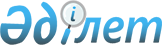 Об организации и обеспечении призыва граждан на срочную воинскую службу в апреле-июне и октябре-декабре 2012 года
					
			Утративший силу
			
			
		
					Постановление акимата Казталовского района Западно-Казахстанской области от 6 апреля 2012 года № 89. Зарегистрировано Департаментом юстиции Западно-Казахстанской области 4 мая 2012 года № 7-8-144. Утратило силу постановлением акимата Казталовского района Западно-Казахстанской области от 28 июня 2013 года № 182      Сноска. Утратило силу постановлением акимата Казталовского района Западно-Казахстанской области от 28.06.2013 № 182.      В соответствии с Законами Республики Казахстан от 23 января 2001 года "О местном государственном управлении и самоуправлении в Республике Казахстан" и от 16 февраля 2012 года "О воинской службе и статусе военнослужащих", Указом Президента Республики Казахстан от 1 марта 2012 года № 274 "Об увольнении в запас военнослужащих срочной воинской службы, выслуживших установленный срок воинской службы, и очередном призыве граждан Республики Казахстан на срочную воинскую службу в апреле-июне и октябре-декабре 2012 года", постановлением Правительства Республики Казахстан от 12 марта 2012 года № 326 О реализации Указа Президента Республики Казахстан от 1 марта 2012 года  №274 "Об увольнении в запас военнослужащих срочной воинской службы, выслуживших установленный срок воинской службы, и очередном призыве граждан Республики Казахстан на срочную воинскую службу в апреле-июне и октябре-декабре 2012 года", акимат района ПОСТАНОВЛЯЕТ:



      1. Организовать и обеспечить через государственное учреждение "Отдел по делам обороны Казталовского района Западно-Казахстанской области" (по согласованию) призыв на срочную воинскую службу в апреле-июне и октябре-декабре 2012 года граждан мужского пола в возрасте от восемнадцати до двадцати семи лет, не имеющих права на отсрочку или освобождение от призыва, а также граждан, отчисленных из учебных заведений, не достигших двадцати семи лет и не выслуживших установленные сроки воинской службы по призыву.



      2. Акимам ауыльных округов обеспечить доставку граждан при проведении призыва граждан на воинскую службу.



      3. Рекомендовать государственому коммунальному казенному предприятию "Казталовская центральная районная больница" Управления здравоохранения акимата Западно–Казахстанской области (по согласованию) и государственному коммунальному казенному предприятию "Казталовская районная больница" Управления здравоохранения акимата Западно-Казахстанской области (по согласованию) обеспечить при проведении медицинского освидетельствования граждан медикаментами, инструментарием, медицинским и хозяйственным имуществом.



      4. Рекомендовать государственному учреждению "Отдел внутренних дел Казталовского района Департамента внутренних дел Западно-Казахстанской области" (по согласованию) осуществлять розыск лиц, уклоняющихся от выполнения воинской обязанности, а также охрану общественного порядка при отправке призывников в воинские части.



      5. Государственному учреждению "Отдел по делам обороны Казталовского района Западно-Казахстанской области" (по согласованию) заключительную информацию о результатах призыва представить 30 июля 2012 года и 27 декабря 2012 года.



      6. Контроль за исполнением настоящего постановления возложить на заместителя акима Казталовского района Молдашева С. М.



      7. Настоящее постановление вводится в действие со дня первого официального опубликования.      Аким района                      Р. Утешев      СОГЛАСОВАНО:      Директор "Казталовской

      центральной районной больницы"

      Управления здравоохранения

      акимата Западно–Казахстанской

      области

      _____________К. Алтаев

      06.04.2012 г.      Начальник отдела внутренних

      дел Казталовского района

      Западно–Казахстанской области

      _____________Б. Бисенов

      06.04.2012 г.      Начальник отдела по делам

      обороны Казталовского района

      Западно–Казахстанской области

      _____________М. Дарменов

      06.04.2012 г.      Директор "Казталовской

      районной больницы" Управления

      здравоохранения акимата

      Западно–Казахстанской области

      _____________А. Джунисбеков

      06.04.2012 г.
					© 2012. РГП на ПХВ «Институт законодательства и правовой информации Республики Казахстан» Министерства юстиции Республики Казахстан
				